Jeppe Lawaetz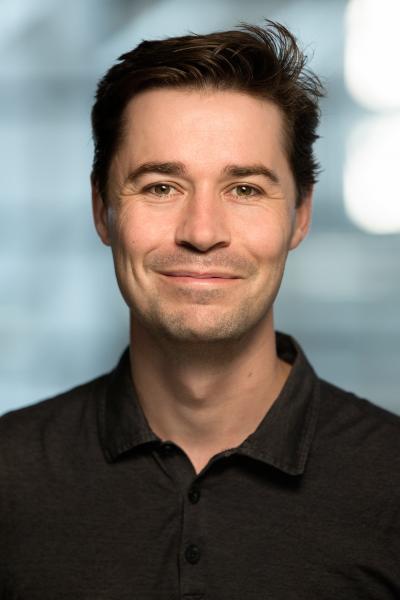 Bremerholm 28, st.mf1069 København K.Tlf. 21250780		mail@jeppelawaetz.dkwww.jeppelawaetz.dkCURRICULUM VITAEJeppe Lawaetzfødt i Haderslev 1977Gift med Anna Lawaetz. Har 2 børn på 14 og 17 år.KUNSTENERISK UDVIKLINGSVIRKSOMHED2022	External reviewer, FWF - Fonds zur Förderung Wissenschaftlicher Forshung, Østrig2021-2022	Immersive teknologier i scenkunsten, Afsøgning af XR teknologier i scenekunst, DDSKS2020	Virtuelt teatersamvær, Afsøgning af virtual reality og scenekunst, modningsprojekt DDSKS2019	Teatermagi, Afsøgning af augmented reality og scenekunst, modningsprojekt DDSKS2017-2020 	Hvilken forskel/En nations selvhad, scenograf og lys- og videodesigner, Forskningsprojekt med Det Olske Orkester, projektleder Lotte Faarup.2014-2015	Looking for courage, dokumentation af KUV forløb. Projektleder, Louise Beck, Den Danske Scenekunstskole.2012	Her lugter af ingenting, Lys- og videodesign. Projektleder Charlotte Munksø, Den Danske Scenekunstskole.LÆNGEREVARENDE ANSÆTTELSER2021	Fungerende linjeansvarlig for lys på Den Danske Scenekunstskole2017-2018 	Fungerende linjeansvarlig for lys på Den Danske Scenekunstskole2014-	Fast tilknyttet lys- og videodesigner Frilandsmuseet/Nationalmuseet2006-	Fastansat på fuld tid som ansvarlig for videoproduktion på Den Danske Scenekunstskole.2004	Belysningsmester på Aalborg TeaterUDDANNELSE2004	Uddannet lysdesigner fra Den Danske Scenekunstskole UNDERVISNINGJeg har samlet over 1100 timers erfaring som underviser, konsulent, censor og eksaminator gennem de sidste 18 år fra Den Danke Scenekunstskole, Teknisk skole og Københavns Universitet.For yderligere information vedrørende min undervisningserfaring: Se undervisningsportfolio.Jeg har modtaget en positiv adjunktbedømmelse i 2018.SCENOGRAFIER, LYS- OG VIDEODESIGN TIL TEATER, DANS, MUSICALS, KONCERTER, UDSTILLINGER OG INSTALLATIONER2022	Det kontaktløse forhold, Lysdesign. Iscenesættelse Lotte Faarup, Det Olske Orkester	Madvogne, lyskoncept til serveringssteder, Frilandsmuseet2021	Shubidua the musical. Lysdesign. Iscenesættelse Thomas Agerholm, Lion Musicals	The Bodyguard – The musical, Redesign, Iscenesættelse Thomas Agerholm, Lion Musicals	Dinner by Alexandra Juran – Rom, Lysdesign. Iscenesættelse Alexandra Juran, Artego Productions	24 Hemmeligheder, låge til julekalender, Lawaetz Aesthetics, ZebuGyldendals jubilæumsrevy, Lysdesign. Iscenesættelse Morten Mathiesen, Det Kongelige Teater, Skuespilhuset	Serverrum, Oplevelsesdesign og visuel ansvarlig, SSIAntigone, Lysdesign. Iscenesættelse Astrid Lindhardt Iversen, Den Danske Scenekunstskole2020	Hvem er det der banker, Scenografi, video og lysdesign. Iscenesættelse Lotte Faarup, Det Olske Orkester	En skat til Danmark, Lysdesign, Udstillingsscenograf Signe Beckmann, Nationalmuseet2019	Terkel i knibe - the motherfårking musical, lysdesign. Iscenesættelse: Nikolaj Cederholm, Tivolis koncertsal.	Salt, Scenografi, video- og lysdesign. Iscenesættelse Lotte Faarup, Det Olske Orkester	Mig og bedstefar – og så Nisse Pok, Iscenesættelse Peter Langdal, Frilandsmuseet	24 Hemmeligheder, låge til julekalender, Lawaetz Aesthetics, Zebu2018	Sukker, Scenografi, video- og lysdesign. Iscenesættelse Lotte Faarup, Det Olske Orkester.2017	Hark Oluf, lys- og videodesign. Iscenesættelse Peter Darger, FrilandsmuseetGlansbilledsamlerne, lysdesign. Iscenesættelse Johan Sarauw, Den Danske Scenekunstskole.24 splinternye hemmeligheder, låge til julekalender, Lawaetz Aesthetics, Zebu2016	Citroner i vand, lys- og videodesign. Iscenesættelse Charlotte Munksø, Det Lille Teater, Modtager af Reumert for årets børne/ungdomsforestilling 2016.	Hamlet Live, video- og lysdesign samt teknisk udstillingsdesign. Iscenesættelse: Peter Holst Beck, Kronborg Slot.	Love and money, lys og videodesign. Iscenesættelse: Martin Nyborg, Den Danske Scenekunstskole.	24 nye hemmeligheder, låge til julekalender, Lawaetz Aesthetics, Zebu2015	Et juleeventyr, lysdesign. Iscenesættelse: Peter Darger, Frilandsmuseet	Shh…bonden sover, lysdesign og teknisk udstillingsdesign, Frilandsmuseet	Selvvalgt projektarbejde, lysdesign. Afgangsforestillinger dans, Den Danske Scenekunstskole.	Scenografi og lysdesign til pressemøde på Hairspray, Tivoli.2014	Slottet, lysdesign. Iscenesættelse: Victor Tjerneld, 2. års forestilling, Statens Scenekunstskole.	Paradis i helvede, lysdesign. Iscenesættelse: Peter Darger, Frilandsmuseet.2013	Moving shadows, lysdesign. Koreografi: Bo Madvig. Statens Scenekunstskole.	Shrek the musical, Videokonsulent, Forum København, The One And Only Company.	Etuder, lysdesign. Samarbejdsprojekt mellem Statens Scenekunstskole og Det Kgl. Danske Musikkonservatorium.	2. års forestilling, dans, lysdesign. Statens Scenekunstskole.2012	Dengang vi blev væk, lysdesign. Det Olske Orkester, Iscenesættelse Lotte Faarup. Modtager af Reumert for årets børne/ungdomsforestilling 2013.	Her lugter af ingenting, lys- og videodesign. Iscenesættelse: Charlotte Munksø, Statens Scenekunstskole og Its Feastival, Amsterdam.	Lysdesign til pressemøde på Shrek the musical i Forum.2011	666 – Ashes to ashes, lysdesign. Iscenesættelse: Anja Behrends, Statens Teaterskole.There are stories… lysdesign. Koreograf: Luis Lara Malvasias, afgansforestilling Skolen for Moderne Dans.	Wilhelm Tell i 100 delar, lysdesign. Koreograf Robert Logrell, koreografisk afgang, Skolen for Moderne Dans.Jeanne D’Arc, lysdesign. Iscenesættelse: Therese Willstedt, 3. års forestilling Statens Teaterskole og IAmsterdam festival, Amsterdam	FIGURA Festspiele, lysdesign, Blågårds kirke.2010	Metamorfoser, lysdesign. Iscenesættelse: Jacob Schokking, klassisk projekt, Statens Teaterskole.Cabaret, lys- og videodesign. Fredericia Teater, Glassalen i Tivoli og efterfølgende turné. Iscenesættelse Pierre Vesterdahl.	Fædra, lys- og videodesign. Iscenesættelse: Jacob Schjødt, 3. års forestilling Statens Teaterskole.2009	Clay, lysdesign. Koreograf Piet Rogie, afgangsforestilling Skolen for Moderne Dans.Hellig trekongers aften, lysdesign. Iscenesættelse Vibeke Wrede, klassisk projekt Statens Teaterskole.Rumlerikkerne i fedtefadet, lysdesign. Milton-Sand & Søn.	Chess, lysdesign. Iscenesættelse Pierre Vesterdahl, Tivolis koncertsal, Teatret Gorkerne.2008	Kreon, lysdesign. Iscenesættelse: Madeleine Røn Juul, klassisk projekt, Statens Teaterskole. Visning i Siloen, Edison 	Hunt me down, lysdesign. koreografi Linnea Lindh, Skolen for Moderne Dans.	Illusion left behind, lysdesign. koreografi Maria Mattson, Skolen for Moderne Dans.	Lysdesign ved åbningen af Danske Banks finanscenter København med Flemming Enevold, Monique og Jesper Steinmetz.2007	Vejen til min far, lys- og videodesign og scenografi, Iscenesættelse: Lotte Faarup, Corona La Balance og teaterfestival Celeveland, Ohio	Kong Ubu, lyskonsulent, iscenesættelse: Lotte Faarup, Corona La Balance. Reumert nomineret 2008.	2.års produktion, lysdesign. Koreografi Nikolaj Jespersen, Skolen for Moderne Dans.	Elevating Velocity, koreografi Martin Forsberg, Skolen for Moderne Dans.	Lysistrate, lysdesign. Iscenesættelse Leiv Arne Kjøllemoen, Statens Teaterskole.	Oplyst Enevælde, Lysdesign og videoprojektering og programmering, one-man show med Flemming Enevold.Lysdesign ved fejringen af kinesisk nytår på Gladsaxe Ny Teater. 2006	Aeneas, lysdesign. Idé, koncept og iscenesættelse Marc Van der Velden, Lotte Faarup og Jørgen Carlslund, Samarbejde mellem Corona La Balance og Betty Nansen Teatret. Premiere på Edison.	Lykkeby musical, lysdesign. Espergærde Ungdomsskole.	Waco, lysdesign. Iscenesættelse Gerz Feigenberg, Kaleidoskop K2.	Lys- og videodesign til Junkie Kong, semi-psykadelisk rock.2005	Himlen over os, lysdesign. Edison Teatret. Iscenesat af Alan Lydiard.	Tre nætter varer døden, lysdesign. Iscenesættelse: Lotte Faarup, Theater La Balance.	Den tårnhøje hund 2, lysdesign. Manuskript og iscenesættelse: Kim E. Jensen, Zangenbergs Teater	Musikalsk Projekt for 4. års skuespillere, lysdesign. Statens Teaterskole, Iscenesættelse: Mille Elung og Charlotte Munksø.	Faust, lysdesign. Iscenesættelse Mikkel Flyvholm, Statens Teaterskole. Lysdesign i samarbejde med Kim Starke. 	27-1, Auswitch Dag, lysdesign, Københavns Rådhus, scener fra Christian Jungersens roman Undtagelsen Iscenesat af Anna Novovic.	Lysdesign på Absalon Statuen på Amager Torv for Københavns Kommune til Kulturnatten.2004	To herrer fra Verona, lysdesign. Musical iscenesat af Pierre Vesterdahl, Gladsaxe Teaters væksthus.	Prinsessen på ærten, lysdesign. Bearbejdet og iscenesat af Marc van der Velden, Theater La Balance.	Jomfru Ane Gade, lysdesign. Skrevet og iscenesat af Martin Lyngbo, Aalborg Teater.	Lysdesign til Hal 13, kunsthåndværkermesse i Helsingør i samarbejde med lysdesigner Jonas Bøgh.2003	Ved Daggry af Jesper B. Karlsen, lysdesign. Iscenesat af Jørgen Carlslund og Hans Nørregaard – En co. produktion mellem Corona Danseteater og Nørregårds Teater.	Blod og Ære musical, lysdesign. Espergærde Ungdomsskole.	Personals, lysdesign. Musical iscenesat af Pierre Vesterdahl, Gladsaxe Teaters væksthus.Det store Stilehæfte af Agota Kristoff, lysdesign. Bearbejdet og iscenesat af Marc van der Velden, Theater La Balance. Reumert nomineret 2004.2002	Mad med Elvis af Lee Hall, lysdesign. Instruktion Niels Vendius, FÅR302.	1212-vejen til Jerusalem musical, lysdesign. Espergærde Ungdomsskole.2001	Årets Revyperler, lysdesign, Helsingør sommerteater	Talegaver til børn – Unicef velgørenhedsshow, lysdesign, Tivolis koncertsal og Scandinavian Congress Center, Århus.	Sheherazade af Anna Bro, lysdesign. Iscenesat af Rune David Grue, Rockmaskinen.	Extremities, lysdesign. Iscenesat af Michaela Grandberg, Krudttønden2000	Pultmand på Skanderborg festivalens store scene.	Talegaver til børn – Unicef velgørenhedsshow, lysdeesign, Tivolis koncertsal og Århus Musikhus.1996 - 2003 	Freelancer hos Duncan Productions i Roskilde. Turnéret i hele Danmark som lyd og lysmand for bl.a. Thomas Eje, Søren Pilmark, Monrad & Rislund og Jette Torp, samt Skanderborg Festivalen, Midtfynsfestivalen og Langelandsfestivalen.2004-	Løbende lysdesign og afvikling af koncerter i bla. Trommen - Hørsholm, Viften - Rødovre, Galaksen - Værløse og Det Kgl. Danske Musikkonservatorium.TEKNISK DESIGN, PROGRAMMERING OG VIDEOPRODUKTION2021	- Teknisk design, lydafspillere til Kronborg slot2020-22	- Streaming af diverse eksamener, seminarer og forestillinger fra DDSKS, Teknisk design og afvikling2020	- Produktion af video af afgangsforestillinger, DDSKS2018	- Teknisk design til Ole Lund Kirkegård festival, Frilandsmuseet2017	- Teknisk design til animotion forestillingen Klabautermanden, Frilandsmuseet	- Teknisk renovering af udstillingsmontre Kronborg	- Teknisk udstillingsdesign til Frilandsmuseets koloniudstilling2016	- Videoproduktion af Babettes gæstebud, Det Kongelige Teater	- Videotrailer og 360 graders film til Frilandsmuseet	- Videotrailer til Hairspray, Tivoli	- Videotrailer til Citroner i vand, Det Lille Teater2015	- Videotrailer til The Fool, Takkelloftet2014-2015	- Videodokumentation af Looking for courrage, workshop i Beijing og forestilling på 	  Tietgenkollegiet, København2014	- Belysningsmester No Play Hero, Den Danske Scenekunstskole, Tour Leeds	- Video til Bare det var nu, Det Lille Teater2010	- Belysningsmester Tomorow in a year, Hotel Pro Forma, Barbican, London2009	- Belysningsmester Vejen til min far, Corona La Balance, Cleveland, Ohio2006	- Belysningsmester Jeg er kun skindød – Hotel Pro Forma, Spielzeiteuropa, Haus der Berliner Festspiele, og BITEF festival, Beograd	- Grand MA programmør Aveny-T, Rosenkrantz og Gyldenstjerne	- Grand MA programmør Et Tivoli Eventyr	- Projektering af lysanlæg til Værløse kulturhus, Galaksen.	- Grand MA programmør Copenhagen Summer Dance, Københavns politigård.2005	- Grand MA programmør Et Tivoli Eventyr- Belysningsmester Jeg er kun skindød – Hotel Pro Forma, Venedig Bienalen 2005- Grand MA programmør Aveny-T, LoveELEVFORESTILLINGER PÅ STATENS TEATERSKOLE2001	En forbryder af Anton Tjeckov, iscenesat af instruktørelev Veronika Kær.2002	Edderkoppekvindens kys af Manuel Puig, iscenesat af instruktørelev Veronika Kær.	Closer af Patrick Marber, iscenesat af Vibeke Bjelke.2003	Alex-Alex en kollektiv produktion med Kenneth Kreutzmann som kunstnerisk leder2004	Afgangsforestilling Vi var her relativt længe af Jens Blenstrup, iscenesat af instruktørelev Frederik Neergaard.MODTAGET EFTERUDDANNELSEPædagogisk efteruddannelseskursus, Kursustrappen 2018/2019Monitor Expo/Pro AV 2010, 2012, 2018Frankfurt, Pro Light and Sound 2018Las Vegas, LDI, 2008 (incl. 2 dages projektionsseminar), 2010, 2016 og 2019Coolux Connect, Januar 2011, 2013 (inklusiv 2 dages Pandoras Box advanced) og 2015London, Plasa, 2006, 2014Amsterdam, ISE, februar 2014Adobe After effects, Jacob Tekiela 2013Signaler og kabler, 1 dags seminar, Flemming Ratshack, 2012Pandoras Box, 2 dages kursus 2006, København, 2 dages kursus 2007, Köln, 2 dages kursus 5-6. Oktober 2010 (Jan Hüwel), KölnHippotizer mediaserver, 1 dags kursus, Lightpartner, Herning, 2009Berlin, ShowTech, 2009Grand MA undervisning, Gobo Lighting 2008Amsterdam, AES 2004SPROGJeg taler og skriver engelsk flydende, er vant til at arbejde i et miljø med nordiske sprog og kan orientere mig på tysk.